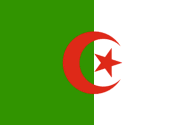 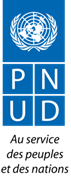 Atelier de Formation sur la Mise en Œuvre Nationale des projets de coopération avec le PNUDMinistère des Affaires Etrangères1-2  Décembre 2014La Gouvernement Algérien et le Programme des Nations Unies pour le Développement (PNUD) sont engagés dans une dynamique de coopération active visant à appuyer les efforts nationaux en matière de développement économique et social. Les différentes évaluations de programmes et de projets qui ont été menées, dans le cadre de cette coopération, ont mis en relief la valeur ajoutée apportée par  cette coopération. Mais elles ont aussi révélé la nécessité d’en améliorer encore plus la qualité en termes d’efficacité et d’efficience. Cette exigence est d’autant plus pressante qu’au cours de ces dernières années, la coopération avec le SNU a enregistré une amplification des projets en nombre et en volume. C’est dans ce contexte que le Ministère des Affaires Etrangères(MAE) et le PNUD ont décidé de lancer un projet de coopération destiné à répondre à cette exigence. La formation des parties prenantes nationales à la coopération avec le PNUD figure parmi les axes majeurs de ce projet et l’atelier programmé pour les  1er et 2 décembre 2014 constitue, dans ce cadre, une activité qui tombe à point nommé. En effet, celle-ci intervient en plein processus d’élaboration du nouveau cadre de coopération stratégique entre le Gouvernement Algérien et le SNU pour la période 2016-2019 et à quelques mois de  l’adoption par le Comité Exécutif du PNUD de son nouveau Plan stratégique 2014-2017.Cet atelier de formation cible les Directeurs Nationaux de Projets (DNP), les chargés de coopération au niveau des Ministères et les Points Focaux désignés au sein des institutions publiques impliquées dans le processus de programmation en cours. Son objectif général est d’une part de familiariser davantage ces parties prenantes avec les principes et les règles de la coopération avec le SNU, et d’autre part de les initier, tout particulièrement les DNP, aux procédures qui régissent la mise en œuvre nationale des projets appuyés par le PNUD. Quatre thématiques découlant de ces objectifs seront au centre des contenus développés lors de l’Atelier:le cadre juridique de la coopération entre le Gouvernement Algérien et le PNUD ;les rôles et responsabilités  des parties prenantes du Gouvernement et du PNUD ;le processus de programmation du PNUD et les principes de gestion des projets ;les modalités opérationnelles de mise en œuvre nationale des projets AGENDA PROVISOIREPremière journéePremière journéePremière journéeMatinéeMatinéeMatinée08.30-09.00- Accueil et installation des participants9.00-9.30Allocutions d’ouverture par :MAE PNUD Session introductiveSession introductiveFacilitateur 9.30-9.45Présentation du programme de l’atelier Bref rappel des objectifs de l’atelier et présentation des DNPPrésentation des conclusions de l’enquête menée auprès des  DNPM. Bouchakour, Conseiller technique dans le cadre du projet Appui à l’amélioration de l’exécution nationale des projets de la coopération multilatérale inscrits au titre du PNUD en particulier et du Système des Nations Unies en général »Session 1 : La coopération entre le gouvernement algérien et le PNUD : éléments de cadrageSession 1 : La coopération entre le gouvernement algérien et le PNUD : éléments de cadrage9.45-10.45I. Le PNUD en Algérie Le mandat du PNUDLes points clés du Plan Stratégique du PNUD 2014-2017Le Programme de Pays  du PNUD avec l’AlgérieEtat de la coopération Les Principales conclusions  des évaluations du Programme et des audits des projetsII. La vision du Gouvernement Algérien en matière de coopération avec le Système des Nations Unies (SNU)  en générale et du PNUD en particulier : attentes et perspectives Mme. Randa Aboul-Hosn, Représentante Résidente Adjointe  du PNUD 9.45-10.45I. Le PNUD en Algérie Le mandat du PNUDLes points clés du Plan Stratégique du PNUD 2014-2017Le Programme de Pays  du PNUD avec l’AlgérieEtat de la coopération Les Principales conclusions  des évaluations du Programme et des audits des projetsII. La vision du Gouvernement Algérien en matière de coopération avec le Système des Nations Unies (SNU)  en générale et du PNUD en particulier : attentes et perspectives MAE 10.45 -11.15Débats et discussions11.15-11.30Pause-caféSession 2 : Le processus de programmation du PNUD et le cycle de projetSession 2 : Le processus de programmation du PNUD et le cycle de projetSession 2 : Le processus de programmation du PNUD et le cycle de projet11.30-13.00III. Présentation d’un des principes programmatiques des Nations Unies/PNUD La gestion axée sur les résultats  l’un des principes clés de la programmation du PNUD La chaine des résultatsDr. Francois-Corneille Kedowide13.00-14.00Pause DéjeunerAprès-midiAprès-midiAprès-midiSession 2 : Le processus de programmation du PNUD et le cycle de projet (suite)Session 2 : Le processus de programmation du PNUD et le cycle de projet (suite)Session 2 : Le processus de programmation du PNUD et le cycle de projet (suite)14.00-15.00IV. Présentation du cycle du projetLes phases successives du cycle du projet Rôles et responsabilités des parties prenantesDr. Francois-Corneille Kedowide15.00-15.30Débats et discussions15.30-15.45Pause-CaféSession 3 : Les outils et mécanismes de suivi et évaluationSession 3 : Les outils et mécanismes de suivi et évaluationSession 3 : Les outils et mécanismes de suivi et évaluation15.45-16.30V. Le suivi et l’évaluation des projets et programmesDéfinition du suivi et de l’évaluationLe suivi, l’évaluation et le cycle du projetOutils et mécanismes de suivi et types d’évaluation Les responsabilités en matière de suivi/évaluationPlanification et financement des activités de suivi/évaluationLe reporting axé sur les résultatsDr. Francois-Corneille Kedowide16.30-16.45Débats et discussions16.45-17.00Résumé et conclusions de la Première journée Fin de la 1ère JournéeFin de la 1ère JournéeFin de la 1ère JournéeDeuxième journéeDeuxième journéeDeuxième journéeMatinéeMatinéeMatinéeSession 3 : Les modalités de mise en œuvre et de financement des programmes et  projets appuyés par le PNUDSession 3 : Les modalités de mise en œuvre et de financement des programmes et  projets appuyés par le PNUDFacilitateur 9.00-10.00I. IntroductionLes différentes modalités d’exécution des projets appuyés par le PNUDLe choix de la modalitéVue d’ensemble du NEX/NIMDéfinition et Fondements juridiques du NIM Les acteurs du NIM: rôles et responsabilités et ligne de  redevabilitéMme. Alizatta Tamboula 10.00 -10.15	Pause-Café10.15-11.45III. Focus sur la mise en œuvre des projets NIM Le rôle et les responsabilités du DNP dans la planification et la mise en œuvre des activités du projet (plan de travail annuel  déclinaison en plan d’achat et en plans de travail trimestriels, Rapports d’activités annuel et trimestriel) Présentation sur les  révisions budgétairesMme. Alizatta Tamboula11.45- 12.00Débat et discussion 12.00 -12.45IV. Focus sur la mise en œuvre des projets NIM : les modalités de transferts d’espèces par le PNUD aux projets NIM et contrôle de leur utilisationLe paiement direct L’appui du PNUD  au NIM Rapports financiers (Face, CDR-PDR)Les audits NIMMme. Alizatta Tamboula12.45-13.00Débats et discussions13.00 -14.00Pause Déjeuner14.30 -15.00V. Présentation sur Atlas : vue d’ensemble Introduction : qu’est-ce qu’Atlas et  pourquoi Atlas?Modules AtlasModules et flux transactionnelProcessus transactionel (account payable overview)Mme. Alizatta Tamboula15.00 -15.30Débats et discussions15.30-16.00Synthèse,  clôture de l’Atelier  et remise des attestations de participation MAE/ PNUD Fin de l’atelierFin de l’atelierFin de l’atelier